НАРУЧИЛАЦКЛИНИЧКИ  ЦЕНТАР ВОЈВОДИНЕул. Хајдук Вељкова бр. 1, Нови Сад(www.kcv.rs)ОБАВЕШТЕЊЕ О ЗАКЉУЧЕНОМ УГОВОРУ У  ПОСТУПКУ ЈАВНЕ НАБАВКЕ БРОЈ 169-15-O, партија 6Врста наручиоца: ЗДРАВСТВОВрста предмета: Опис предмета набавке, назив и ознака из општег речника набавке: набавка ресорптивног шавног материјала и шавних сетова - Самофиксирајући монофиламентни ресорптивни конац glycomer 631 и polyglyconate са са једносмерним кукицама и омчом на крају33140000 – медицински потрошни материјалУговорена вредност: без ПДВ-а 554.208,00 динара, односно 609.628,80динара са ПДВ-омКритеријум за доделу уговора: економски најповољнија понудаБрој примљених понуда: 2Понуђена цена: Највиша: 554.208,00 динараНајнижа: 554.208,00   динараПонуђена цена код прихваљивих понуда:Највиша: 554.208,00  динара Најнижа: 554.208,00  динараДатум доношења одлуке о додели уговора: 19.08.2015.Датум закључења уговора: 14.10.2015.Основни подаци о добављачу:  „Novodex“ д.о.о., Кнегиње Зорке 2, БеоградПериод важења уговора: до дана у којем добављач у целости испоручи наручиоцу добра која су предмет овог уговора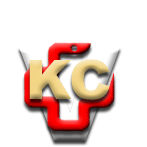 КЛИНИЧКИ ЦЕНТАР ВОЈВОДИНЕ21000 Нови Сад, Хајдук Вељка 1, Србија,телефон: + 381 21 487 22 05; 487 22 17; фаx : + 381 21 487 22 04; 487 22 16www.kcv.rs, e-mail: uprava@kcv.rs, ПИБ:101696893